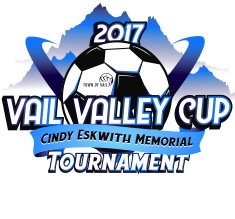 			          2017 Final StandingsBOYSBoys U11 Gold 1st Place – Real Colorado 07 Olympico – 42nd Place – Vail Valley SC 07 Navy - 0Boys U11 Silver1st Place – Summit Strikers - 62nd Place – Crestmoor/Cranmer Weber - 2Boys U12 Gold 1st Place – Arsenal Colorado Gold 06 – 22nd Place – Colorado Hawks CR 06 Red – 0Boys U12 Silver1st Place – Colorado United 06 Red – 52nd Place – Westminster AFC 06 Blk – 3Boys U13 Gold1st Place – Skyline 05 Blue Gomez – 42nd Place – Vail Valley SC 06 Boys Navy – 1Boys U13 Boys Silver1st Place – Denver Kickers – 32nd Place – Real Colorado Silver 05 – 0Boys U14 Gold1st Place – Vail Valley 05 Boys Navy – 42nd Place – Arsenal Colorado Royal 04 – 1Boys U14 Silver1st Place – Sparta 04 – SC – 32nd Place – Colorado Storm North 04B Premier – 2Boys U15 Gold1st Place – Vail Valley SC U15 – 12nd Place – Fire FC Premier 03 Gwerder – 0GIRLSGirls U11 Gold1st Place – Real Colorado 07 Red – 02nd Place – Real Colorado 07 White – 2Girls U11 Silver1st Place – Arsenal Colorado Royal 07 – 22nd Place – Westminster AFC 07 Black – 1Girls U12 Gold1st Place – Colorado United 06 White – 32nd Place – Colorado United 06 Blue – 1Girls U12 Silver1st Place – Colorado United 06 Red II – 72nd Place – Crestmoor/Cranmer Black Diamonds – 1Girls U12 Bronze1st Place – Colorado United 06 Gold II - 12nd Place – Arsenal Colorado White – 0Girls U13 Gold1st Place – Fire FC Premier 05 Howe – 32nd Place – Denver Kickers Red – 1Girls U13 Silver1st Place – Real Colorado Crush – 62nd Place – FC Brighton 05 Red – 0Girls U14 Gold1st Place – Fire FC Premier 04 Molineaux – 72nd Place – Westminster AFC 04 Black – 3Girls U14 Silver1st Place – Colorado United 04 Corinthians – 12nd Place – Wheat Ridge Avalanche 04 Gold – 0Girls U15 Gold1st Place – Fire FC Premier 03 Howe – 42nd Place – Skyline 03 Blue Hogan – 0Girls U15 Silver1st Place – Vail Valley 03 Girls Navy – 42nd Place – Boulder County 03 Gold – 1Girls U16 Gold  (OT; game decided on penalty kicks; 1-1 in regulation)1st Place – Real Colorado White 02 – 82nd Place – Trebol 02 White – 7Girls U16 Silver (OT; game decided on penalty kicks; 1-1 in regulation)1st Place – Vail Valley U16 Navy – 112nd Place – Wheat Ridge Avalanche 02 Platinum – 10Girls U19 Gold1st Place – Denver Kickers Red – 12nd Place – Fire FC 01 Molineaux – 0Girls U19 Silver1st Place – Westminster AFC Black – 22nd Place – FC Brighton 99 Red - 1